NLC Maths and Numeracy Learning at Home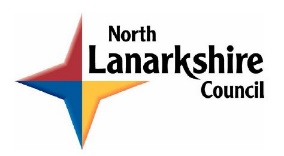 Second Level: TimeHow long will each activity take? Estimate how long and then carry out the task or investigate the answer using Google. What is the most appropriate unit of time to measure each of these activities?SecondsMinutesHoursDays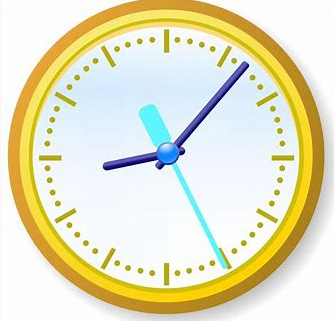 WeeksDo 20 star jumpsRead a bookWalk from Coatbridge to AirdrieFly from Scotland to AustraliaBoil an eggA holiday in SpainPlay a gameWatch a film